FMFK規格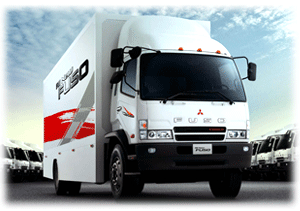 車　 型車　 型車　 型FK
617UFGFK
617UFJFK
617UFKFK
617UFMFM
657UFHFM
657UFLFM
657UFMFM
657UFPFM
65FL6FM
65FN6FM
65FP6FM
65FN9FM
65FP9尺寸全長 (mm)全長 (mm)6,6257,7358,1759,1557,5358,7059,40510,3208,7059,97510,3209,97510,320尺寸全寬 (mm)全寬 (mm)2,1702,1702,1702,1702,4602,4602,4602,4602,4802,4802,4802,4802,480尺寸全高 (mm)全高 (mm)2,4902,4902,4902,4902,6902,6902,6902,6902,6702,6702,6702,6702,670尺寸軸距 (mm)軸距 (mm)3,8104,5704,8705,5404,2805,0805,5506,0805,0805,8506,0805,8506,080尺寸輪距前 (mm)1,7851,7851,7851,7851,9201,9201,9201,9201,9201,9201,9201,9201,920尺寸後 (mm)1,6651,6651,6651,6651,8501,8501,8501,8501,8501,8501,8501,8501,850重量空車重 (kg)空車重 (kg)3,5353,6203,6503,7054,9505,0255,0655,3405,2205,2855,3855,3205,420重量總重量( G.V.W.) (kg)總重量( G.V.W.) (kg)11,00011,00011,00011,00015,60015,60015,60015,60017,00017,00017,00017,00017,000重量連結總重( G.C.W.) (kg)連結總重( G.C.W.) (kg)－－－－－－－－26,80026,80026,80027,50027,500引 擎型式型式6M60-3AT1 直列6汽缸共軌式柴油直噴引擎6M60-3AT1 直列6汽缸共軌式柴油直噴引擎6M60-3AT1 直列6汽缸共軌式柴油直噴引擎6M60-3AT1 直列6汽缸共軌式柴油直噴引擎6M60-3AT2 直列6汽缸共軌式柴油直噴引擎6M60-3AT2 直列6汽缸共軌式柴油直噴引擎6M60-3AT2 直列6汽缸共軌式柴油直噴引擎6M60-3AT2 直列6汽缸共軌式柴油直噴引擎6M60-3AT2 直列6汽缸共軌式柴油直噴引擎6M60-3AT2 直列6汽缸共軌式柴油直噴引擎6M60-3AT2 直列6汽缸共軌式柴油直噴引擎6M60-3AT2 直列6汽缸共軌式柴油直噴引擎6M60-3AT2 直列6汽缸共軌式柴油直噴引擎引 擎排放標準排放標準符合環保署'07年/1起實施之第四期柴油環保法規符合環保署'07年/1起實施之第四期柴油環保法規符合環保署'07年/1起實施之第四期柴油環保法規符合環保署'07年/1起實施之第四期柴油環保法規符合環保署'07年/1起實施之第四期柴油環保法規符合環保署'07年/1起實施之第四期柴油環保法規符合環保署'07年/1起實施之第四期柴油環保法規符合環保署'07年/1起實施之第四期柴油環保法規符合環保署'07年/1起實施之第四期柴油環保法規符合環保署'07年/1起實施之第四期柴油環保法規符合環保署'07年/1起實施之第四期柴油環保法規符合環保署'07年/1起實施之第四期柴油環保法規符合環保署'07年/1起實施之第四期柴油環保法規引 擎總排氣量 (c.c)總排氣量 (c.c)7,5457,5457,5457,5457,5457,5457,5457,5457,5457,5457,5457,5457,545引 擎最大馬力 (ps/rpm)最大馬力 (ps/rpm)247/2600247/2600247/2600247/2600278/2600278/2600278/2600278/2600278/2600278/2600278/2600278/2600278/2600引 擎最大扭力 (kg-m/rpm)最大扭力 (kg-m/rpm)71/160071/160071/160071/160082/140082/140082/140082/140082/140082/140082/140082/140082/1400引 擎渦輪增壓器渦輪增壓器●●●●●●●●●●●●●引 擎中間冷卻器中間冷卻器●●●●●●●●●●●●●引 擎共軌式高壓燃料噴射系統共軌式高壓燃料噴射系統●●●●●●●●●●●●●引 擎EGR(排出廢氣再循環)EGR(排出廢氣再循環)●●●●●●●●●●●●●引 擎PCV(吸氣還原)PCV(吸氣還原)●●●●●●●●●●●●●引 擎觸媒轉換器觸媒轉換器●●●●●●●●●●●●●引 擎油箱容量 ( L )油箱容量 ( L )100L X 2100L X 2100L X 2100L X 2200L X 1200L X 1200L X 1200L X 1200L X 1200L X 1200L X 1200L X 1200L X 1電器電瓶電瓶12V X 2-52AH12V X 2-52AH12V X 2-52AH12V X 2-52AH12V X 2-96AH12V X 2-96AH12V X 2-96AH12V X 2-96AH12V X 2-96AH12V X 2-96AH12V X 2-96AH12V X 2-96AH12V X 2-96AH電器發電機發電機24V-50A24V-50A24V-50A24V-50A24V-50A24V-50A24V-50A24V-50A24V-50A24V-50A24V-50A24V-50A24V-50A傳動變速箱(附動力輔助)變速箱(附動力輔助)"前進6檔 (6.748-4.112-2.415-1.514-1.000-0.731) 後退1檔 (6.748)""前進6檔 (6.748-4.112-2.415-1.514-1.000-0.731) 後退1檔 (6.748)""前進6檔 (6.748-4.112-2.415-1.514-1.000-0.731) 後退1檔 (6.748)""前進6檔 (6.748-4.112-2.415-1.514-1.000-0.731) 後退1檔 (6.748)""前進6檔 (6.807-4.172-2.396-1.504-1.000-0.774) 後退1檔 (6.807)""前進6檔 (6.807-4.172-2.396-1.504-1.000-0.774) 後退1檔 (6.807)""前進6檔 (6.807-4.172-2.396-1.504-1.000-0.774) 後退1檔 (6.807)""前進6檔 (6.807-4.172-2.396-1.504-1.000-0.774) 後退1檔 (6.807)""前進6檔 (6.807-4.172-2.396-1.504-1.000-0.774) 後退1檔 (6.807)""前進6檔 (6.807-4.172-2.396-1.504-1.000-0.774) 後退1檔 (6.807)""前進6檔 (6.807-4.172-2.396-1.504-1.000-0.774) 後退1檔 (6.807)""前進9檔 (12.60-8.98-6.53-4.75-3.55-2.53-1.84-1.34-1.00) 後退1檔 (13.17)""前進9檔 (12.60-8.98-6.53-4.75-3.55-2.53-1.84-1.34-1.00) 後退1檔 (13.17)"傳動離合器離合器乾單板式附AIR BOOSTER乾單板式附AIR BOOSTER乾單板式附AIR BOOSTER乾單板式附AIR BOOSTER乾單板式附AIR BOOSTER乾單板式附AIR BOOSTER乾單板式附AIR BOOSTER乾單板式附AIR BOOSTER乾單板式附AIR BOOSTER乾單板式附AIR BOOSTER乾單板式附AIR BOOSTER乾單板式附AIR BOOSTER乾單板式附AIR BOOSTER傳動全浮式後軸型式D050HD050HD050HD050HD8HD8HD8HD8HD10HD10HD10HD10HD10H傳動全浮式後軸齒比4.6254.6254.6254.6256.1666.1666.1666.1666.1666.1666.1664.6254.625傳動P.T.O.P.T.O.●●－－●－－－●－－－－性能最高速率 ( km/hr)最高速率 ( km/hr)130130130130116116116116115115115119119性能爬坡能力 (tanθ(%) )爬坡能力 (tanθ(%) )50505050414141413838385656性能最小迴轉半徑 (m)最小迴轉半徑 (m)6.27.37.78.77.58.89.510.39.410.711.110.711.1底盤輪胎(輻射層輪胎)前8.25R16-18PR8.25R16-18PR8.25R16-18PR8.25R16-18PR10.00R20-16PR10.00R20-16PR10.00R20-16PR10.00R20-16PR295/80 R22.5295/80 R22.5295/80 R22.5295/80 R22.5295/80 R22.5底盤輪胎(輻射層輪胎)後8.25R16-18PR8.25R16-18PR8.25R16-18PR8.25R16-18PR10.00R20-16PR10.00R20-16PR10.00R20-16PR10.00R20-16PR295/80 R22.5295/80 R22.5295/80 R22.5295/80 R22.5295/80 R22.5底盤懸吊系統前葉片彈簧附油壓避震器葉片彈簧附油壓避震器葉片彈簧附油壓避震器葉片彈簧附油壓避震器葉片彈簧附油壓避震器葉片彈簧附油壓避震器葉片彈簧附油壓避震器葉片彈簧附油壓避震器葉片彈簧附油壓避震器葉片彈簧附油壓避震器葉片彈簧附油壓避震器葉片彈簧附油壓避震器葉片彈簧附油壓避震器底盤懸吊系統後葉片彈簧附輔助葉片彈簧葉片彈簧附輔助葉片彈簧葉片彈簧附輔助葉片彈簧葉片彈簧附輔助葉片彈簧葉片彈簧附輔助葉片彈簧葉片彈簧附輔助葉片彈簧葉片彈簧附輔助葉片彈簧葉片彈簧附輔助葉片彈簧葉片彈簧附輔助葉片彈簧葉片彈簧附輔助葉片彈簧葉片彈簧附輔助葉片彈簧葉片彈簧附輔助葉片彈簧葉片彈簧附輔助葉片彈簧煞車主煞車型式主煞車型式雙迴路空氣油壓復合式煞車雙迴路空氣油壓復合式煞車雙迴路空氣油壓復合式煞車雙迴路空氣油壓復合式煞車雙迴路空氣油壓復合式煞車雙迴路空氣油壓復合式煞車雙迴路空氣油壓復合式煞車雙迴路空氣油壓復合式煞車雙迴路空氣油壓復合式煞車雙迴路空氣油壓復合式煞車雙迴路空氣油壓復合式煞車雙迴路空氣油壓復合式煞車雙迴路空氣油壓復合式煞車煞車輔助煞車輔助煞車排氣煞車排氣煞車排氣煞車排氣煞車排氣煞車排氣煞車排氣煞車排氣煞車排氣煞車排氣煞車排氣煞車排氣煞車排氣煞車煞車手煞車手煞車機械式制動機械式制動機械式制動機械式制動機械式制動機械式制動機械式制動機械式制動機械式制動機械式制動機械式制動機械式制動機械式制動全車系主要配備仕樣全車系主要配備仕樣全車系主要配備仕樣"單片吸入式CD音響、ECU電子控制引擎、行車紀錄器、電動護腰器、衝擊吸收式方向盤、原廠冷暖空調系統、投射式頭燈、 車門防撞鋼樑、大型室內螢光燈、中控鎖、電動窗、駕駛座多向可調氣墊式座椅。"單片吸入式CD音響、ECU電子控制引擎、行車紀錄器、電動護腰器、衝擊吸收式方向盤、原廠冷暖空調系統、投射式頭燈、 車門防撞鋼樑、大型室內螢光燈、中控鎖、電動窗、駕駛座多向可調氣墊式座椅。"單片吸入式CD音響、ECU電子控制引擎、行車紀錄器、電動護腰器、衝擊吸收式方向盤、原廠冷暖空調系統、投射式頭燈、 車門防撞鋼樑、大型室內螢光燈、中控鎖、電動窗、駕駛座多向可調氣墊式座椅。"單片吸入式CD音響、ECU電子控制引擎、行車紀錄器、電動護腰器、衝擊吸收式方向盤、原廠冷暖空調系統、投射式頭燈、 車門防撞鋼樑、大型室內螢光燈、中控鎖、電動窗、駕駛座多向可調氣墊式座椅。"單片吸入式CD音響、ECU電子控制引擎、行車紀錄器、電動護腰器、衝擊吸收式方向盤、原廠冷暖空調系統、投射式頭燈、 車門防撞鋼樑、大型室內螢光燈、中控鎖、電動窗、駕駛座多向可調氣墊式座椅。"單片吸入式CD音響、ECU電子控制引擎、行車紀錄器、電動護腰器、衝擊吸收式方向盤、原廠冷暖空調系統、投射式頭燈、 車門防撞鋼樑、大型室內螢光燈、中控鎖、電動窗、駕駛座多向可調氣墊式座椅。"單片吸入式CD音響、ECU電子控制引擎、行車紀錄器、電動護腰器、衝擊吸收式方向盤、原廠冷暖空調系統、投射式頭燈、 車門防撞鋼樑、大型室內螢光燈、中控鎖、電動窗、駕駛座多向可調氣墊式座椅。"單片吸入式CD音響、ECU電子控制引擎、行車紀錄器、電動護腰器、衝擊吸收式方向盤、原廠冷暖空調系統、投射式頭燈、 車門防撞鋼樑、大型室內螢光燈、中控鎖、電動窗、駕駛座多向可調氣墊式座椅。"單片吸入式CD音響、ECU電子控制引擎、行車紀錄器、電動護腰器、衝擊吸收式方向盤、原廠冷暖空調系統、投射式頭燈、 車門防撞鋼樑、大型室內螢光燈、中控鎖、電動窗、駕駛座多向可調氣墊式座椅。"單片吸入式CD音響、ECU電子控制引擎、行車紀錄器、電動護腰器、衝擊吸收式方向盤、原廠冷暖空調系統、投射式頭燈、 車門防撞鋼樑、大型室內螢光燈、中控鎖、電動窗、駕駛座多向可調氣墊式座椅。"單片吸入式CD音響、ECU電子控制引擎、行車紀錄器、電動護腰器、衝擊吸收式方向盤、原廠冷暖空調系統、投射式頭燈、 車門防撞鋼樑、大型室內螢光燈、中控鎖、電動窗、駕駛座多向可調氣墊式座椅。"單片吸入式CD音響、ECU電子控制引擎、行車紀錄器、電動護腰器、衝擊吸收式方向盤、原廠冷暖空調系統、投射式頭燈、 車門防撞鋼樑、大型室內螢光燈、中控鎖、電動窗、駕駛座多向可調氣墊式座椅。"單片吸入式CD音響、ECU電子控制引擎、行車紀錄器、電動護腰器、衝擊吸收式方向盤、原廠冷暖空調系統、投射式頭燈、 車門防撞鋼樑、大型室內螢光燈、中控鎖、電動窗、駕駛座多向可調氣墊式座椅。備註：本車型符合我國第四期排氣及噪音管制基準。表列數值為標準值，未含容許公差。全車系可選用ALISION自排變速箱。本型錄僅供參考，產品規格配備以實車為準。如欲瞭解詳細內容，請洽裕益汽車全省營業所。 備註：本車型符合我國第四期排氣及噪音管制基準。表列數值為標準值，未含容許公差。全車系可選用ALISION自排變速箱。本型錄僅供參考，產品規格配備以實車為準。如欲瞭解詳細內容，請洽裕益汽車全省營業所。 備註：本車型符合我國第四期排氣及噪音管制基準。表列數值為標準值，未含容許公差。全車系可選用ALISION自排變速箱。本型錄僅供參考，產品規格配備以實車為準。如欲瞭解詳細內容，請洽裕益汽車全省營業所。 備註：本車型符合我國第四期排氣及噪音管制基準。表列數值為標準值，未含容許公差。全車系可選用ALISION自排變速箱。本型錄僅供參考，產品規格配備以實車為準。如欲瞭解詳細內容，請洽裕益汽車全省營業所。 備註：本車型符合我國第四期排氣及噪音管制基準。表列數值為標準值，未含容許公差。全車系可選用ALISION自排變速箱。本型錄僅供參考，產品規格配備以實車為準。如欲瞭解詳細內容，請洽裕益汽車全省營業所。 備註：本車型符合我國第四期排氣及噪音管制基準。表列數值為標準值，未含容許公差。全車系可選用ALISION自排變速箱。本型錄僅供參考，產品規格配備以實車為準。如欲瞭解詳細內容，請洽裕益汽車全省營業所。 備註：本車型符合我國第四期排氣及噪音管制基準。表列數值為標準值，未含容許公差。全車系可選用ALISION自排變速箱。本型錄僅供參考，產品規格配備以實車為準。如欲瞭解詳細內容，請洽裕益汽車全省營業所。 備註：本車型符合我國第四期排氣及噪音管制基準。表列數值為標準值，未含容許公差。全車系可選用ALISION自排變速箱。本型錄僅供參考，產品規格配備以實車為準。如欲瞭解詳細內容，請洽裕益汽車全省營業所。 備註：本車型符合我國第四期排氣及噪音管制基準。表列數值為標準值，未含容許公差。全車系可選用ALISION自排變速箱。本型錄僅供參考，產品規格配備以實車為準。如欲瞭解詳細內容，請洽裕益汽車全省營業所。 備註：本車型符合我國第四期排氣及噪音管制基準。表列數值為標準值，未含容許公差。全車系可選用ALISION自排變速箱。本型錄僅供參考，產品規格配備以實車為準。如欲瞭解詳細內容，請洽裕益汽車全省營業所。 備註：本車型符合我國第四期排氣及噪音管制基準。表列數值為標準值，未含容許公差。全車系可選用ALISION自排變速箱。本型錄僅供參考，產品規格配備以實車為準。如欲瞭解詳細內容，請洽裕益汽車全省營業所。 備註：本車型符合我國第四期排氣及噪音管制基準。表列數值為標準值，未含容許公差。全車系可選用ALISION自排變速箱。本型錄僅供參考，產品規格配備以實車為準。如欲瞭解詳細內容，請洽裕益汽車全省營業所。 備註：本車型符合我國第四期排氣及噪音管制基準。表列數值為標準值，未含容許公差。全車系可選用ALISION自排變速箱。本型錄僅供參考，產品規格配備以實車為準。如欲瞭解詳細內容，請洽裕益汽車全省營業所。 備註：本車型符合我國第四期排氣及噪音管制基準。表列數值為標準值，未含容許公差。全車系可選用ALISION自排變速箱。本型錄僅供參考，產品規格配備以實車為準。如欲瞭解詳細內容，請洽裕益汽車全省營業所。 備註：本車型符合我國第四期排氣及噪音管制基準。表列數值為標準值，未含容許公差。全車系可選用ALISION自排變速箱。本型錄僅供參考，產品規格配備以實車為準。如欲瞭解詳細內容，請洽裕益汽車全省營業所。 備註：本車型符合我國第四期排氣及噪音管制基準。表列數值為標準值，未含容許公差。全車系可選用ALISION自排變速箱。本型錄僅供參考，產品規格配備以實車為準。如欲瞭解詳細內容，請洽裕益汽車全省營業所。 